Adición al documento
Criterio combinado interanual de homogeneidad (COYU)Documento preparado por la Oficina de la UniónDescargo de responsabilidad: el presente documento no constituye un documento de política u orientación de la UPOV	Esta adición tiene por objeto informar sobre los debates mantenidos en torno al “Criterio combinado interanual de homogeneidad (COYU)” en la trigésima novena sesión del Grupo de Trabajo Técnico sobre Automatización y Programas Informáticos (TWC).	En su trigésima novena sesión, el TWC examinó el documento TWC/39/5 “Development of software for the improved COYU method (splines)” (Desarrollo del programa informático para el método COYU mejorado (con splines)) y escuchó una ponencia de un experto del Reino Unido, de la que se facilita una copia en el documento TWC/39/5 Add. (véanse los párrafos 7 a 9 del documento TWC/39/9 “Report” (Informe)).	El TWC tomó nota de los avances en el desarrollo del programa informático para el COYU con splines y de que las versiones de prueba del programa informático se han puesto en funcionamiento en agosto de 2021. El TWC tomó nota de que la Oficina de la Unión ha enviado la Circular E-21/116 el 4 de agosto de 2021, en la que invita a los expertos a evaluar el programa informático y a comunicar los resultados al experto del Reino Unido, a más tardar el 31 de diciembre de 2021. 	El TWC convino en invitar al experto del Reino Unido a comunicar los resultados de la evaluación del programa informático en la primera sesión del Grupo de Trabajo Técnico sobre Métodos y Técnicas de Examen (TWM), en 2022. El TWC tomó nota de que los resultados de la campaña de pruebas del programa informático para el COYU con splines estarán disponibles en 2022 y convino en invitar al experto del Reino Unido a informar de los nuevos avances en la primera sesión del TWM.	En su trigésima novena sesión, el TWC examinó el documento TWP/5/11 “The Combined-Over-Years Uniformity Criterion (COYU)” “Criterio combinado interanual de homogeneidad (COYU)” (véanse los párrafos 32 a 36 del documento TWC/39/9 “Report”).	El TWC examinó la propuesta de revisión de la sección 9 “Criterio combinado interanual de homogeneidad (COYU)” del documento TGP/8, sobre la base del proyecto presentado en los Anexos del documento TWC/5/11.	El TWC convino en que será necesario examinar más detenidamente si procede suprimir la orientación sobre el COYU basado en la media móvil del documento TGP/8, sección 9, y reemplazarla por la explicación sobre el método mejorado (COYU con splines), teniendo en cuenta que la explicación sobre el COYU basado en la media móvil se ha puesto a disposición en el sitio web de la UPOV. 	El TWC convino en que será necesario seguir manteniendo debates sobre el uso del COYU cuando una variedad candidata presenta un nivel de expresión de un carácter que no se corresponde con el observado en otras variedades (extrapolación) y convino en invitar al Reino Unido a presentar una ponencia en la primera sesión del TWM.	El TWC tomó nota de que se facilitó un informe de las versiones de prueba del programa informático para el COYU con splines en los documentos TWC/39/5 y TWC/39/5 Add. [Fin del documento]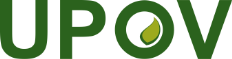 SUnión Internacional para la Protección de las Obtenciones VegetalesComité TécnicoQuincuagésima séptima sesión
Ginebra, 25 y 26 de octubre de 2021TC/57/7 Add.Original: InglésFecha: 5 de octubre de 2021